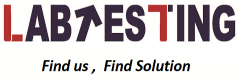 Sample Submittal Form – ISOTOPE (Origin)DETAILED CLIENT INFO(USE with any Sample Submittal Form)InstructionsEMAIL REPORT TO ALL LISTED BELOW Client Instructions or Client Testing Protocol are also Attached See Special Client Instructions belowMinimumDown & Feather:   100gDown & Feather:   100gReturn Sample(Shipping & handling charges apply)Return Sample(Shipping & handling charges apply)Send Reports by:(Hardcopy is extra Fee)EmailFaxHardcopySampleWool:	100gWool:	100gReturn Sample(Shipping & handling charges apply)Return Sample(Shipping & handling charges apply)Send Reports by:(Hardcopy is extra Fee)EmailFaxHardcopySizeFabric:	1 m2Fabric:	1 m2Return Sample(Shipping & handling charges apply)Return Sample(Shipping & handling charges apply)Send Reports by:(Hardcopy is extra Fee)EmailFaxHardcopyFinished Product:  Entire ProductFinished Product:  Entire ProductReturn Sample(Shipping & handling charges apply)Return Sample(Shipping & handling charges apply)Send Reports by:(Hardcopy is extra Fee)EmailFaxHardcopyClient Agreement attached – Required for new clients.Detailed Client Info Page attached – Required if payer is different or information will not fit belowClient Testing Protocol attached – HW will follow for testingClient Agreement attached – Required for new clients.Detailed Client Info Page attached – Required if payer is different or information will not fit belowClient Testing Protocol attached – HW will follow for testingClient Agreement attached – Required for new clients.Detailed Client Info Page attached – Required if payer is different or information will not fit belowClient Testing Protocol attached – HW will follow for testingClient Agreement attached – Required for new clients.Detailed Client Info Page attached – Required if payer is different or information will not fit belowClient Testing Protocol attached – HW will follow for testingClient Agreement attached – Required for new clients.Detailed Client Info Page attached – Required if payer is different or information will not fit belowClient Testing Protocol attached – HW will follow for testingClient Agreement attached – Required for new clients.Detailed Client Info Page attached – Required if payer is different or information will not fit belowClient Testing Protocol attached – HW will follow for testingClient Agreement attached – Required for new clients.Detailed Client Info Page attached – Required if payer is different or information will not fit belowClient Testing Protocol attached – HW will follow for testingClient Agreement attached – Required for new clients.Detailed Client Info Page attached – Required if payer is different or information will not fit belowClient Testing Protocol attached – HW will follow for testingApplicant Contact PersonApplicant Contact PersonEmail ReporttoApplicant CompanyApplicant CompanyEmail ReporttoSAMPLE IDENTIFICATION / DESCRIPTIONEXPECTED VALUESEXPECTED VALUESIsotope Testing helps to determine the origin by region and/or country of natural fibers (such as down and feathers, cotton, wool, etc)Please provide as much information about material as possible to assist HW in accurate location identificationHW is continually updating its database with “authentic” samples. Authentic samples are:Material where location is 100% knownPure materials (NOT mixed with other materials)NOTE: Species test is required for Isotope testing.Expected Origin of materialIf origin location is known please give exact location farm name, city, state, country, etc.SpeciesAge of BirdsDescribe Feed (Natural Local or Prepared)Describe Water SourceWhen to use this form?more information is needed for samplespayer is different than applicantmany report recipientsclient address, contacts, etc have changedNew clients must also fill out Client Agreement FormContact HW for any questionsPlease include a copy of SSF form with each sample.Multiple sample test forms may be used with a single Detailed Client Info FormAPPLICANT CLIENT INFORMATIONAPPLICANT CLIENT INFORMATIONAPPLICANT CLIENT INFORMATIONPayer InformationPayer InformationPayer InformationClient Company NamePayer CompanyNameChoose one:Use standard client info for sample(s)Use client info below for sample(s)Use standard client info for sample(s)Use client info below for sample(s)Choose One:Use account info on file for paymentUse accounting info below for payment.Use account info on file for paymentUse accounting info below for payment.Company Street AddressPayer StreetAddressCompany City, State, CountryPayer City, State,CountryMain TelephoneMain FaxPayer TelephonePayer FaxClient ContactNamePayer ContactNameClient EmailPayer EmailSend Reports to Applicant (listed below)  PayerSend Reports to Applicant (listed below)  PayerSend Reports to Applicant (listed below)  PayerSend invoice to	 Applicant PayerSend invoice to	 Applicant PayerSend invoice to	 Applicant PayerContact NameTitleTelephoneEmail Address